05/06/2024To:  Mayor and CouncilRE:  Staff Report  – To change Baggarly Way to Bourbon StreetThe applicant has submitted a request to change the southern portion of Baggarly Way to Bourbon Street.   Applicant attest that the reason the street was originally named “Baggarly Way” is because it was to be an extension of the existing Baggarly from Johnson St to Travis Street. Norfolk Southern Rail Way denied request for access across the rail, therefore the road is split indefinitely.Applicant states there is confusion for delivery services could possibly be issues for emergency service in the futureIt is best to change now before the development is built out. There is support from the only current resident for the change.Coweta County and Emergency 911 is in support of the change and see no issues. 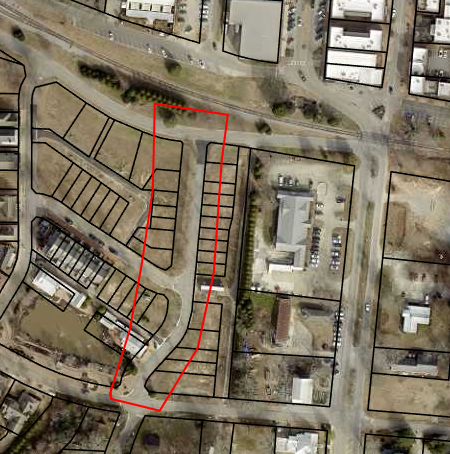 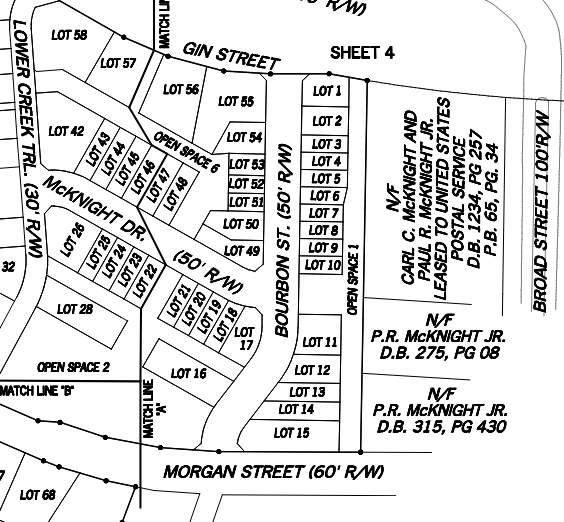 